  Threshold Concepts and Subject Progression 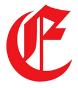 TechnologyYear:  8  Unit Name: Mood Light